DIMANCHE 25 AOUT 2024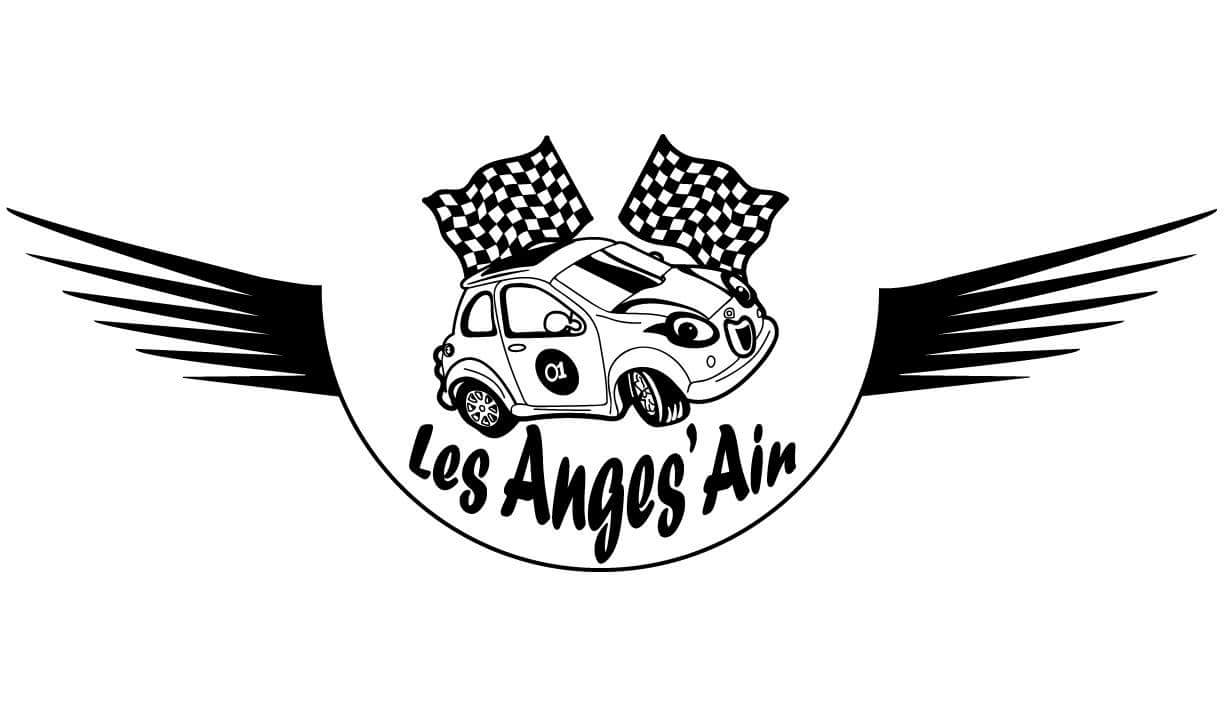 3ème rassemblement de voitures anciennes et/ou d’exceptionSainte Julie (01150)Buffet, Buvette, StandsAnniversaire de la Traction (1934) et Golf 1 (1974)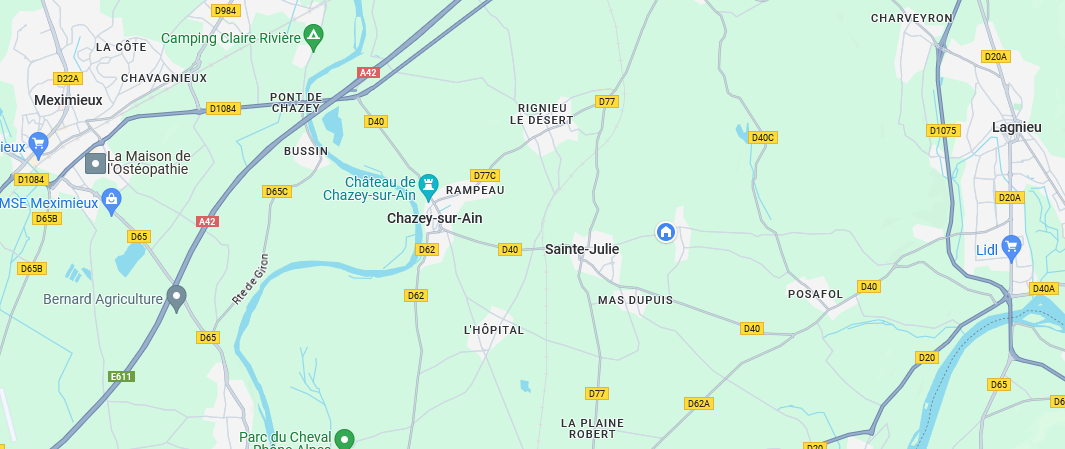 Pour tout renseignement, envoyez un message à Raphaël au 06 36 54 28 81 Ou chanteurraphael@orange.fr